Кирей Игорь СергеевичExperience:Position applied for: 3rd EngineerDate of birth: 21.12.1985 (age: 31)Citizenship: UkraineResidence permit in Ukraine: NoCountry of residence: UkraineCity of residence: KhersonPermanent address: Суворова 17 кв 11Contact Tel. No: +38 (055) 249-40-82 / +38 (066) 077-79-98E-Mail: igorkirey@gmail.comU.S. visa: NoE.U. visa: NoUkrainian biometric international passport: Not specifiedDate available from: 18.10.2010English knowledge: ExcellentMinimum salary: 3600 $ per month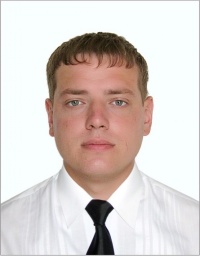 PositionFrom / ToVessel nameVessel typeDWTMEBHPFlagShipownerCrewing3rd Engineer06.08.2009-18.02.2010Forest PanamaRo-Ro9334 mtsWartsila Vasa 16V325520 kWBahamasLemissolerMarine pro service3rd Engineer17.10.2008-12.12.2008Cap VilanoContainer Ship28372 GTMAN B&W21770 kWAntiguaHarmstorfMarlow Navigation4th Engineer31.03.2008-27.07.2008Maersk NagoyaContainer Ship25756 GTMAN B&W24880 kWMaltaHarmstorfMarlow Navigation4th Engineer28.08.2007-09.02.2008Cap PasadoContainer Ship28372 GTMAN B&W21770 kWCyprusHarmstorfMarlow Navigation4th Engineer28.09.2006-01.05.2007InesContainer Ship9602 GTMAN B&W6930kWGermanyHarmstorfMarlow NavigationEngine Cadet17.07.2005-09.02.2006Alianca patagoniaContainer Ship9650 GTMAN B&W6930 kWAntiguaHarmstorfMarlow Navigation